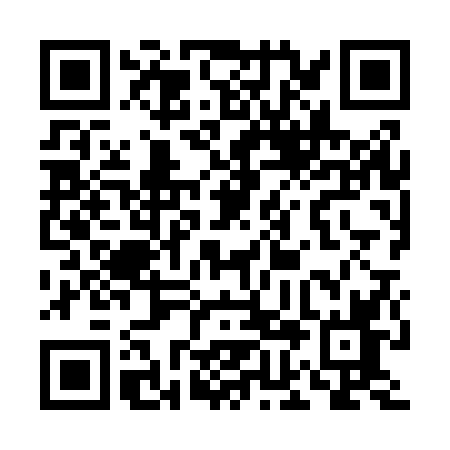 Prayer times for Vila Soeiro, PortugalMon 1 Apr 2024 - Tue 30 Apr 2024High Latitude Method: Angle Based RulePrayer Calculation Method: Muslim World LeagueAsar Calculation Method: HanafiPrayer times provided by https://www.salahtimes.comDateDayFajrSunriseDhuhrAsrMaghribIsha1Mon5:397:121:336:037:549:232Tue5:377:111:336:047:559:243Wed5:357:091:326:047:569:254Thu5:337:081:326:057:589:265Fri5:317:061:326:067:599:286Sat5:297:041:326:068:009:297Sun5:277:031:316:078:019:308Mon5:267:011:316:088:029:329Tue5:247:001:316:088:039:3310Wed5:226:581:316:098:049:3411Thu5:206:561:306:108:059:3612Fri5:186:551:306:108:069:3713Sat5:166:531:306:118:079:3814Sun5:146:521:306:128:089:4015Mon5:126:501:296:128:099:4116Tue5:106:491:296:138:109:4217Wed5:096:471:296:148:119:4418Thu5:076:461:296:148:129:4519Fri5:056:441:286:158:139:4720Sat5:036:431:286:158:149:4821Sun5:016:411:286:168:159:4922Mon4:596:401:286:178:169:5123Tue4:576:391:286:178:179:5224Wed4:566:371:276:188:189:5425Thu4:546:361:276:188:199:5526Fri4:526:341:276:198:209:5727Sat4:506:331:276:208:219:5828Sun4:486:321:276:208:2210:0029Mon4:476:301:276:218:2310:0130Tue4:456:291:276:218:2510:02